Резюме — один из наиболее эффективных инструментов поиска работы. Фактически оно представляет собой краткое изложение наиболее важных для потенциального работодателя фактов вашей биографии и профессионального опыта. При написании резюме нужно помнить о том, что оно станет вашей визитной карточкой и должно выделять вас из огромного потока людей, ищущих работу. Резюме должно состоять из 1-2 страниц и освещать следующие аспекты:Фамилия, имя, отчество.Контактная информация.Цель.Напишите на какую вакансию, работу или деятельность вы претендуете, обозначьте границы профессиональных интересов.Образование (основное и дополнительное).Дополнительное — курсы, семинары, тренинги, стажировки и т. д.  Укажите необходимые данные по каждому месту учебы: даты поступления и окончания (месяц/год),  название учебного заведения, название специальности.Опыт работы.Для обучающихся и выпускников может содержать информацию как об оплачиваемой, так и неоплачиваемой работе (написание курсовой работы, диплома, общественная деятельность).Профессиональные навыки и знания.Перечислите свои навыки и знания подходящие для той специальности, которая является целью вашего резюме, а также укажите: уровень владения компьютером, специальными программами; владение оргтехникой.Профессиональные сертификаты, если имеются.Знания языков и уровень владения (начальный, продвинутый, свободное владение).Личные данные (необязательно).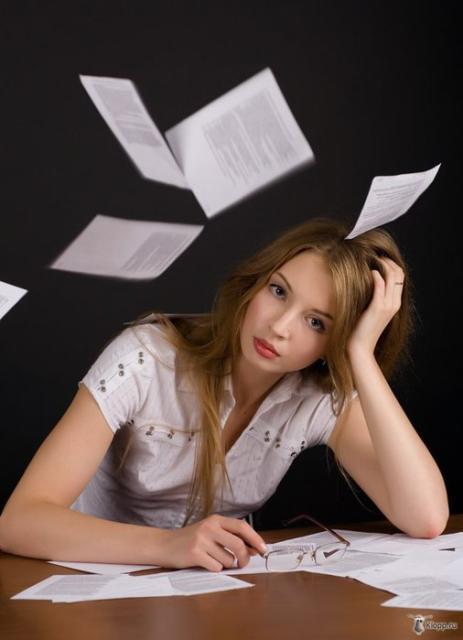 Можно указать такие сведения, как: дата рождения, возможность командировок, семейное положение, наличие водительских прав.В том случае, когда вы стремитесь получить вполне определенную работу, резюме лучше организовать по рубрикам основных квалификационных разрядов, перечислять способности, имеющие прямое отношение к данному виду деятельности, и подчеркивать особые качества, которыми вы обладаете для ее выполнения - лидерские наклонности, навыки межличностного общения, способность брать на себя ответственность за организацию и управление.Не стремитесь уложить резюме в ложе стандартного профиля, воспользовавшись шаблоном из компьютерных программ.Ваше резюме должно быть индивидуальным и создавать представление именно о вас.Не стремитесь написать его за один присест, дайте ему вызреть.Иногда обучающиеся думают, что если у них не было опыта работы, за которую платили деньги, то не стоит о ней упоминать. НЕОБХОДИМО!!!Важен любой опыт - практика, стажировка, волонтерская деятельность, учебные задания, собственные проекты, не говоря уж о мелкой временной работе.Но это все будет оценено по достоинству лишь в том случае, если соискатель грамотно подаст его в своем резюме.Повышенное внимание обращайте на гибкие навыки и свойства — аналитические, коммуникативные, интерактивные, организаторские и творческие. Некоторые из этих навыков, несомненно, выявят ваши сильные стороны.ПОМНИТЕ! Отбор резюме  идет в том числе и по уровню желаемого дохода, поэтому хорошее резюме могут не рассматривать из-за завышенных ожиданий кандидата. Мы рекомендуем молодым специалистам вообще не указывать в резюме зарплатные ожидания.Чтобы получить желанную работу, необходимо не только понравиться работодателю, но и обойти других претендентов на вакантную должность.Важнейшим качеством, необходимым для достижения этих целей, является уверенность в себе и своих силах. Эта уверенность должна проявляться в вашем облике, манерах, словах и поступках, а особенно в достойном поведении в критических жизненных ситуациях.